ПРАКТИЧНА РОБОТА 1МЕТОДИ НАУКОВОГО ПІЗНАННЯ ПРИРОДИМета: познайомитись з науковими методами пізнання світу; встановити співвідношення між науковим поясненням світу, релігійним світоглядом та мистецтвом, як принципово різними підходамиОЧІКУВАНІ РЕЗУЛЬТАТИ НАВЧАЛЬНО-ПІЗНАВАЛЬНОЇ ДІЯЛЬНОСТІ УЧНІВЗнаннєвий:називає  ______________________________________________________________наводить приклади:____________________________________________________.Діяльнісний:виявляє: ______________________________________________________________Ціннісний:усвідомлює:____________________________________________________________ оцінює:  ______________________________________________________________висловлюють й обґрунтовує судження щодо____________________________________________________________________________________________________________________________________________________Науковий метод - це спосіб дослідження проблеми чи завдання, являє собою систему правил, принципів і прийомів підходу до вивчення явищ і закономірностей розвитку природи, суспільства і мислення або практичної перетворюючої діяльності людини.Завдання 1. Користуючись інтернет – джерелами віднайдіть інші визначення поняття «науковий метод» і запишіть таке, що на ваш погляд найбільш правильно характеризує це поняття____________________________________________________________________________________________________________________________________________________________________________________________________________________________________________________________________________________________________________________________________________________________________________________________________________Завдання 2. Зробіть пояснення до схеми.__________________________________________________________________________________________________________________________________________________________________________________________________________________________________________________________________________________________________________________________________________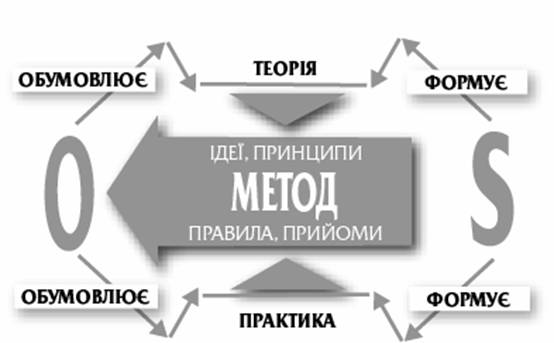 ____________________________________________________________________________________________________________________________________Завдання 3. Обговоріть поняття «наукове пояснення світу», «релігійний світогляд» та «мистецтво». Основні думки запишіть нижче ________________________________________________________________________________________________________________________________________________________________________________________________________________________________________________________________________________________________________________________________________________________________________________________________________Завдання 4. Розгляньте схему класифікації методів за ступенем їх узагальнення та наведіть конкретні приклади їх застосування 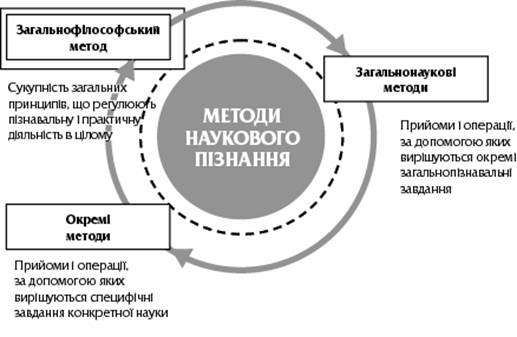 Завдання 5. Наведіть приклади творів образотворчого мистецтва, що базуються на особливостях фізіології зорового сприйняття людини. Відповідь аргументуйте й основні думки запишіть нижче__________________________________________________________________________________________________________________________________________________________________________________________________________________________________________________________________________________________________________________________________________Домашнє завдання. Підготуйте приклади коли одне й те саме явище пояснювалося із трьох точок зору: науковості, релігійного світогляду та мистецтва. Доповніть приклади власними міркуваннями.ЗАВДАННЯ:Сформулювати очікувані результати навчально-пізнавальної діяльності учнів відповідно до Програми авторів Д. Шабанова і О. Козленка. Продумати і запропонувати питання для учнів з даної теми.